Česká advokátní komora 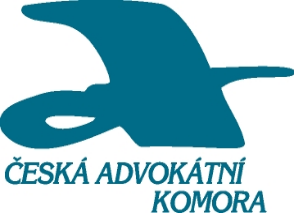 regionální středisko Severní Čechy Vás zve na seminář pro advokáty a advokátní koncipienty na téma:Advokátní tarif dnes a zítra Termín semináře:		úterý 17. prosince 2019 od 13,00 do 16,00 hodinMísto konání: 		budova Fakulty zdravotních studií UJEP, Velká Hradební 424/13, 400 96  Ústí nad LabemSeminář povedou: 	JUDr. Daniela Kovářová, advokátka  Odborný program semináře: Obsahem semináře bude aktuální smluvní a rozhodovací praxe ve věcech účtování právních služeb. Seminář bude zaměřen na oblast účtování právních služeb. Číslo semináře: 		52909Cena semináře: 		700,- Kč včetně DPH v zákonné výši	Uzávěrka přihlášek: 	14. prosince 2019Časový rozvrh:12,30 - 13,00    	prezence13,00 - 14,30    	seminář (přestávka zpravidla 14,30 – 14,45 hod.)14,45 - 16,00   	seminářInformace pro advokáty:účastí na tomto semináři získá advokát 3 kredity započitatelné do dalšího vzdělávání advokátů.Informace pro advokátní koncipienty:Seminář je započitatelný za jeden polodenní volitelný seminář.Organizační pokyny a informace pro účastníky:1. Zájemci o účast na této akci nechť vyplní a zašlou přihlášku, kterou naleznou na www.cak.cz, levé menu (cca uprostřed) pod názvem Vzdělávání advokátů, Vzdělávací akce ČAK, u každého semináře. Přihlášku zasílejte nejlépe e-mailem na adresu gruszdenek@hotmail.com nebo poštou na adresu JUDr. Zdeněk Grus, advokát, Resslova 3/1754, 400 01  Ústí nad Labem.2. Po potvrzení příjmu přihlášky (a tím zařazení na seminář) zájemci uhradí účastnický příspěvek (vložné) na účet č. 6724361001/2700, konstantní symbol: 0308, variabilní symbol: číslo semináře společně s pětimístným evidenčním číslem advokáta u ČAK (objednatele) bez uvedení pomlčky či lomítka (např. 5290900333). Platba v hotovosti na místě u prezence semináře není možná.3. Vzdělávací akce ČAK jsou určeny pro advokáty. V případě volné kapacity je možná účast advokátních koncipientů. Účast jiných osob není možná.4.  Přihláška je závazná. Řádně přihlášení účastníci jsou registrováni na seminář a na základě této přihlášky (dle fakturačních údajů v ní uvedených) je před konáním semináře vystaven daňový doklad, který je cca do 10-ti dnů po konání semináře zaslán do datové schránky objednatele.Zrušení účasti lze provést pouze písemně – emailem, a to nejméně 3 pracovní dny předem. Zaplacené vložné se bez omluvy, jen ze závažných důvodů sdělených písemně nejméně 3 dny před konáním semináře, nevrací.Pokud je nepřítomnost na semináři avizována méně jak 3 pracovní dny, lze přijmout pouze omluvu písemně doložitelnou (např. lékařským potvrzením o náhlém onemocnění, úrazu apod.).Bez písemné omluvy je daňový doklad automaticky generován vnitřním informačním systémem ČAK a i v případě nepřítomnosti účastníka zaslán objednateli k úhradě vložného.5. Účastnické poplatky (vložné) se bez předchozí vážně odůvodněné omluvy (viz bod 4.) nebo při nepřítomnosti přihlášeného účastníka nevracejí. 6. Účastníci budou evidováni podle pořadí doručených přihlášek, účastníkům přihlášeným e-mailem zašleme potvrzení o doručení. Účastníky, kteří z kapacitních důvodů nebudou zařazeni na seminář, e-mailem informujeme.7. Vyplněním a zasláním přihlášky souhlasí účastník s podmínkami zde uvedenými. 8. Telefonické informace: JUDr. Zdeněk Grus, advokát.Těšíme se na setkání s Vámi.				    JUDr. Zdeněk Grusregionální představitel ČAK      pro Severní Čechy